ЗОЖ «Я и мое здоровье»Цель:воспитание у учащихся мировоззрения культурного человека,  основанного на представлении о том, что здоровый образ жизни начинается не только с гигиены тела, сколько с гигиены души, гигиены разума, формирование навыков здорового образа жизни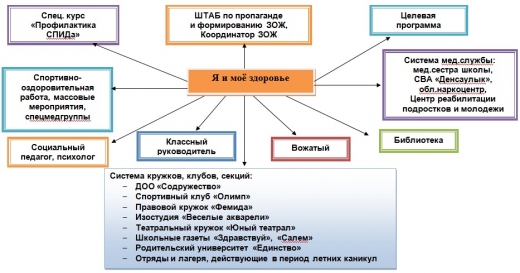 